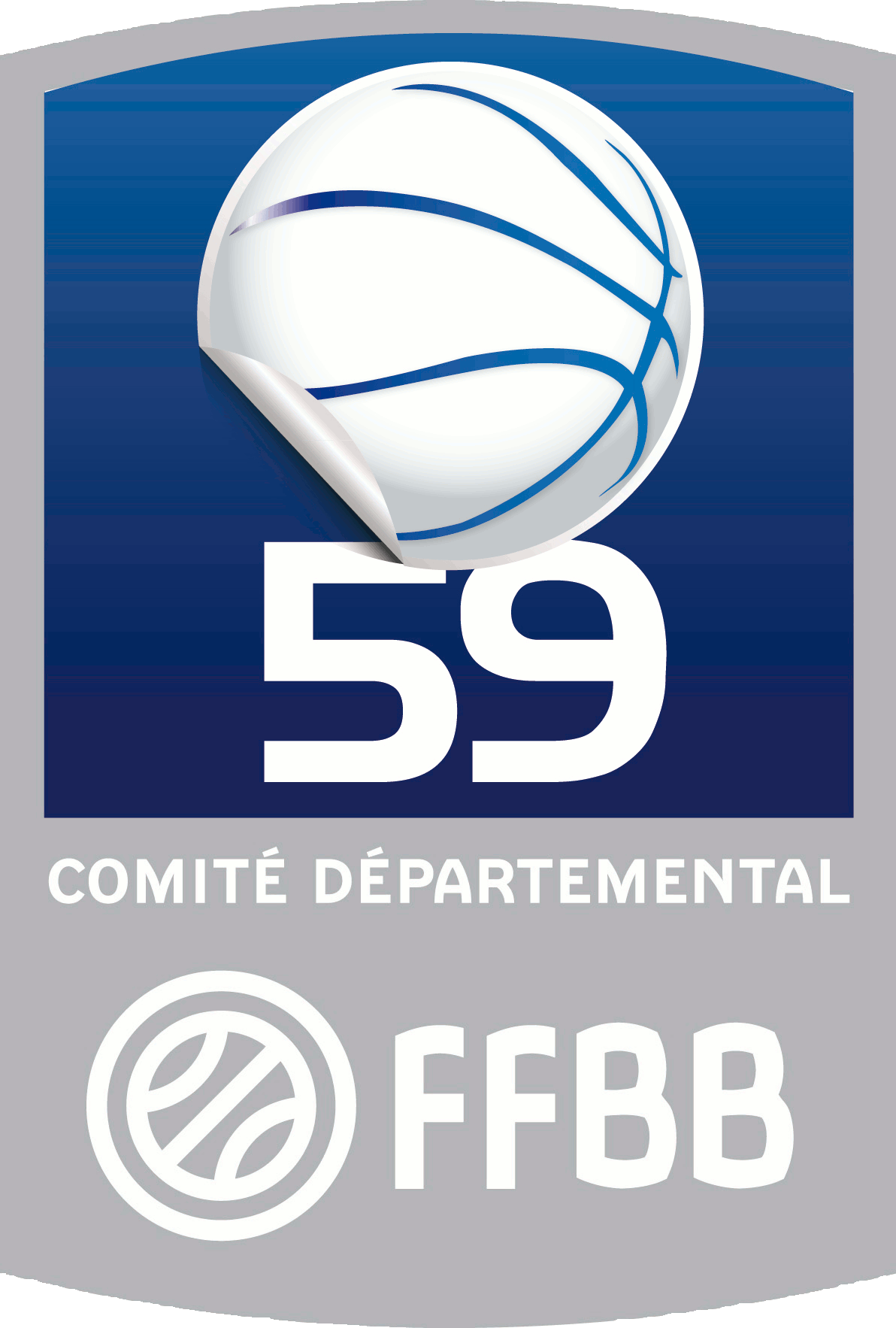        Comité départemental du nord de basket ballCommission JEUNES	Madame, Monsieur les Présidents de club	Phalempin, le 24/10/2019Référence : JEU/SB/LH /2019-2020Objet : Forum Départemental du Nord de Minibasket 2020Madame, Monsieur,Le Comité Départemental du Nord organise son 10ème « Forum Départemental de Minibasket » le dimanche 12 janvier 2020 au complexe sportif de Phalempin, rue Albert Hermant, et ce de 8H45 à 12H45. Vous trouverez-ci-joints le programme du forum ainsi que la fiche d’inscription à retourner avant le  3 janvier 2020 si votre  club souhaite  y  participer. Nous restons disponibles pour tout complément d’information.Veuillez agréer, Madame, Monsieur Le Président, l’expression de mes sentiments sportifs les meilleurs.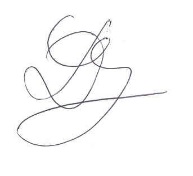 Samuel BAYART	Dorienne GRUSZCZYNSKICommission Jeunes	Secrétaire GénéraleCopie(s) :	, Président du CDNBB		Archives	               Rue Albert Hermant               59133 PHALEMPIN               Tél. 0 320 581 320               Fax 0 320 169 379               Nordbasket.com               cdnbb@wanadoo.frFORUM DEPARTEMENTAL DU 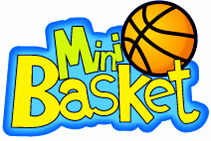 NORD DE MINIBASKET 2020Le dimanche 12 janvier à Phalempin    Programmation de la journée :    De 8H45 à 9H00 : 	Accueil des clubs    A 9H00 : 	Ouverture du forum     De 9H00 à 10H00 : 	Intervention « Terrain » (Mini-Poussins)	 Séance : - Les difficultés du tir en course	  		Par Pierre LIENARD   	      De 10H00 à 10H15 :	 Moment d’échange avec l’intervenant et trajet entre la salle	 des sports et les salles de module    De 10H15 à 11H15 : 	1er Module :	 Psychomotricité et pédagogie chez le Mini-Basketteur 			Par Pauline LEPLAT     De 11H15 à 11H30 : 	Moment d’échange avec l’intervenante    De 11H30 à 12H30 : 	2ème  Module :	 Fixer les objectifs en U7 et U9	   	Par Jérôme HERBAUT     De 12H30 à 12H45 : 	Moment d’échange avec l’intervenant    A 12H45 :	Pot de l’amitié et clôture du forum LE 12 JANVIER AU COMPLEXE SPORTIF DE PHALEMPINFORUM DEPARTEMENTAL DU NORD DE MINIBASKET 2020Bulletin d’inscription Club :Participant N°1 :Nom :     				Prénom :     Adresse mail :     		Taille en t-shirt :      Participant N°2 :Nom :     				Prénom :     Adresse mail :     		Taille en t-shirt :      Participant N°3 :Nom :     				Prénom :     Adresse mail :     		Taille en t-shirt :      Participant N°4 :Nom :     				Prénom :     Adresse mail :     		Taille en t-shirt :      A renvoyer au CDNBB, 30, rue Albert Hermant 59133 PHALEMPIN  pour le 03/01/2020.(Ou via l’adresse mail : cd59minibasket@wanadoo.fr  )